EK: Tez Çalışmaları İçin	Diğer Araştırmalar İçinDilekçe	1.  DilekçeEtik Kurul Onayı	2.  Etik Kurul OnayıTez Önerisi Formu	3.  Veri Toplama FormlarıVeri Toplama Formları	4.  Araştırma Yapılacak Kurumun İstediği İzin BelgeleriTez Önerisinin Kabul Edildiği Enstitü Yönetim Kurulu KararıAraştırma Yapılacak Kurumun İstediği İzin Belgeleri	T.C.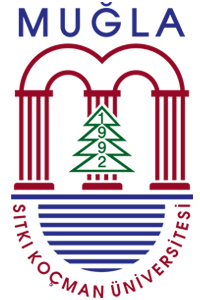 MUĞLA SITKI KOÇMAN ÜNİVERSİTESİSAĞLIK BİLİMLERİ ENSTİTÜSÜUYGULAMA İZİN FORMUT.C.MUĞLA SITKI KOÇMAN ÜNİVERSİTESİSAĞLIK BİLİMLERİ ENSTİTÜSÜUYGULAMA İZİN FORMUÖĞRENCİ BİLGİLERİÖĞRENCİ BİLGİLERİAna Bilim DalıProgramÖğrencinin Adı SoyadıÖğrenci NoT.C. Kimlik NoARAŞTIRMA BİLGİLERİARAŞTIRMA BİLGİLERİAraştırmanın BaşlığıAraştırmanın Türü Dönem Projesi	 Yüksek Lisans Tezi Doktora Tezi	 Sanatta Yeterlik	 *Diğer (Açıklayınız)*...………………………………………………………………….Araştırma AmacıVeri Toplama Yöntemi Anket-Ölçek	 Gözlem	 Diğer ……………………Araştırma Tarihleri      Araştırmaya  başlama tarihinin, kurum yazışma süreci göz önüne alınarak, uygulama izni başvuru tarihinden ez az 1 ay sonrasına teklif edilmesi gerekmektedir.Araştırmanın Uygulanacağı Birimler/KurumlarUygulama Örneklem Grubu .............................................................. ANA BİLİM DALI BAŞKANLIĞINAYukarıda bilgileri verilen araştırmayı belirtilen amaç dışında kullanmayacağımı taahhüt eder, ilgili kurumdan iznin alınması hususunda gereğini arz ederim.	Tarih	İmza.............................................................. ANA BİLİM DALI BAŞKANLIĞINAYukarıda bilgileri verilen araştırmayı belirtilen amaç dışında kullanmayacağımı taahhüt eder, ilgili kurumdan iznin alınması hususunda gereğini arz ederim.	Tarih	İmzaDANIŞMAN ÖĞRETİM ÜYESİDANIŞMAN ÖĞRETİM ÜYESİUnvanı Adı SoyadıGörüş Uygundur	Tarih 	İmza	Tarih 	İmza